Работа по формированию обязанности "Учиться"Обязанность «учиться» на примере машины. Аналогия (ассоциацию себя)  с машиной. "Я - машина. Что мне нужно делать,   чтобы ехать?" (перенос на учебную деятельность).Ребёнок младшего возраста живёт образами. Далёкие цели- для него неприемлены. Он живёт настоящим. Цель: «Учиться для того, чтобы получить образование»,- кажется ему очень далёкой и непонятной.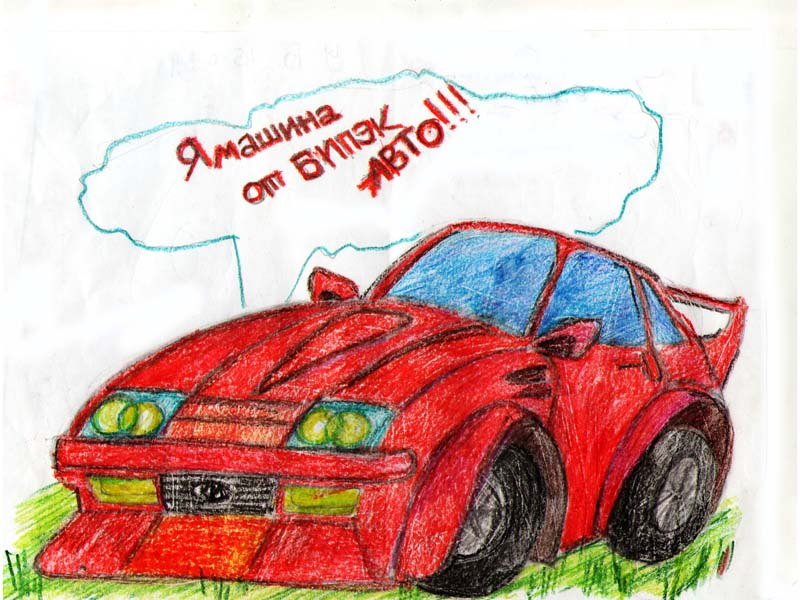 И объяснить её я попыталась на примере близком ребёнку –на примере машины. Я предложила 4-классникам представить себя машиной и задать себе вопрос: «Что мне нужно, чтобы ехать?»И мы… стали рассуждать вместе. Спорили, соглашались и вот, что у нас получилось!!!Для того чтобы машина не глохла и её не тащили на верёвочке или не заводили с толкача, а чтобы она ехала САМА нужны:4 колеса – а это:1 колесо - внимание, сосредоточенность2 колесо - умение слушать3 колесо - умение доводить начатое до конца (трудолюбие)4 колесо - усидчивость Запасное,  5 - юмор, вера в себя, вера в успех. Машине нужны все 4 колеса, иначе не поедет.насос, воздух в шинах - выполнение домашних заданий (Повторение - мать учения) иначе машина не поедет.руль - цель, умение отворачиваться от ненужного и поворачиваться к нужному.ключ зажигания - переключение и отключение ролей (ученик в школе -ребёнок дома, видеть- не видеть, слушать-не слушать, говорить-молчать)стёкла - чтобы было хорошо видно дорогу - видеть свои ошибки и вовремя исправлятьдворники- убирать не нужное с глазмотор -режим . Чередование труда и отдыха. Если всё время работать - мотор перегреется, а всё время  отдыхать -машина не заведётся.Водитель в машине : вариант первый - родитель и учитель первое время, затем наши знания и умения вариант второй –ум (большинство за этом вариант)И самое главное – желание учиться – это бензин. Без него машина не поедет сама, её повезут на верёвочке (ребенок будет не субъектом, а объектом педагогического воздействия).Бензозаправка –родители- первые учителя, учителя в школе  (их вера в успех ребёнка, сравнение ребёнка лишь с ним самим, поддержка и любовь). «Не воспитывайте детей, все равно они будут похожи на вас. Воспитывайте себя.»Английская пословицаПрошло на ура!!! В завершении, о шиномонтаже и автомойке. Детям понравилась аналогия:шиномонтаж - кабинет директора.автомойка - головомойка от родителей из-за замечаний в дневнике.В процессе  обсуждения, мы это записывали, а после обсуждения, дети рисовали свою машину.С детьми 2-х классов у нас по-другому образ колёс!4 колеса – а это:1 колесо – умение молчать2 колесо - умение слушать3 колесо - умение видеть4 колесо – усидчивость.  Дети первых классов затруднялись переводить образы деталей на учебный язык. Но общую идею они восприняли хорошо!С ними прошла хорошо идея ДТП и соблюдения правил дорожного движения – о том, что необходимо соблюдать правила поведения на дороге (то есть в школе). И если машины будут ездить как захотят, будут аварии (перевод на соблюдения правил безопасного поведения школе: не бегать, не драться)Обязанность «Учиться» -это и право и обязанность, причём не только детей, но и их родителей! Жизнь –это учёба вечная , с повторением и с принятием нового.И как говорила Махатма Ганди: « Живи так, как будто умрёшь завтра, а учись так как будто будешь жить вечно!»